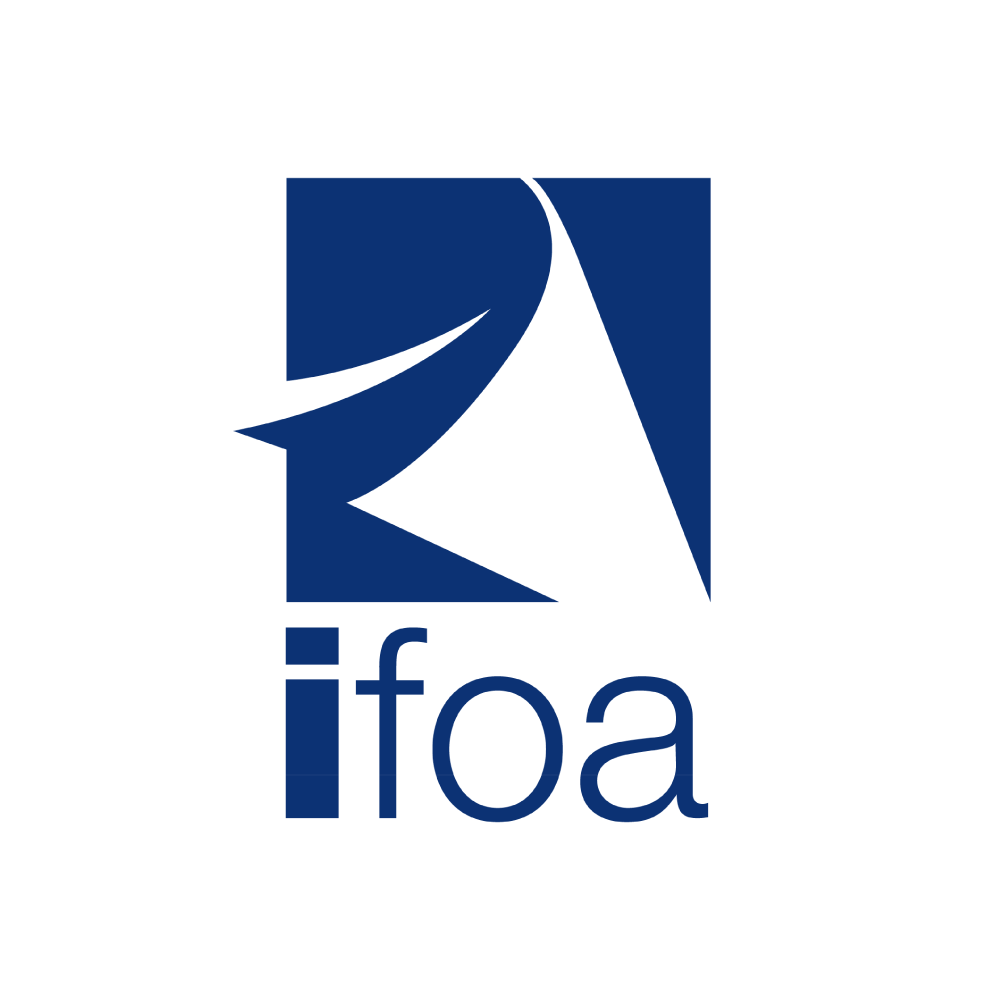 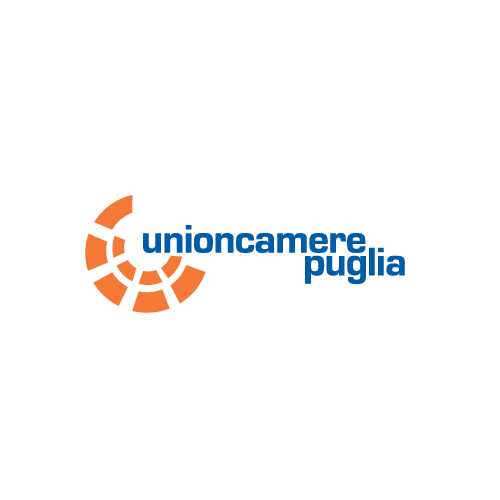 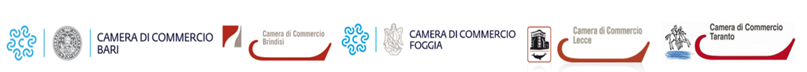 PCTO in Puglia – Sett.2022
Giovani e mondo del lavoroSCHEDA DI ISCRIZIONE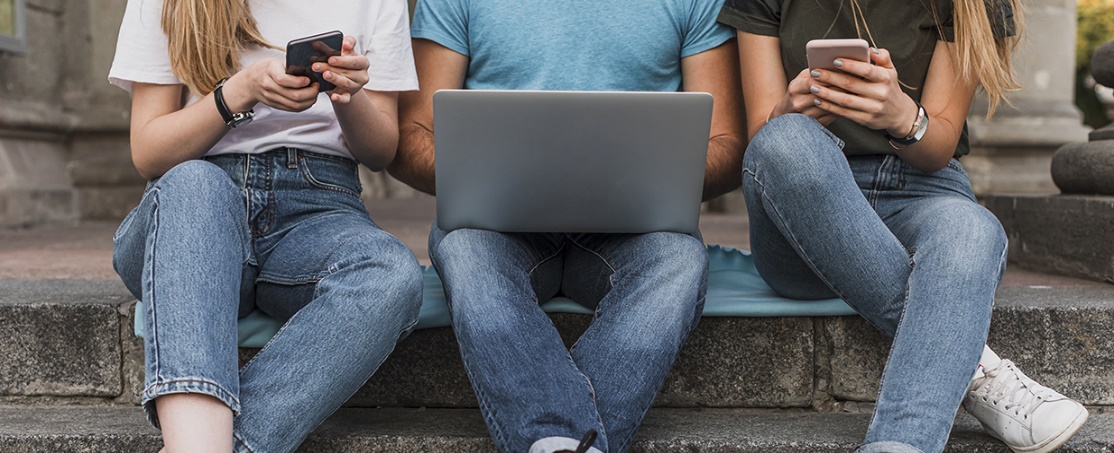 L'iscrizione è a cura dell'Istituzione Scolastica, per tramite del docente referente delle attività PCTO o altro incaricato. Indicare gli eventi formativi, le classi e relativo numero di studenti per i quali si richiede l'iscrizione. Rinviare il modulo firmato via mail a: gasparro@ifoa.it. Ai riferimenti indicati nella sezione DATI (telefono e indirizzo email) verranno successivamente inoltrate le istruzioni di dettaglio per la partecipazione.DATINome *						Cognome *Email*							Cellulare *Ruolo *						Istituto *Del comune di *ISCRIZIONE MODULIPCTO in Puglia
Giovani e mondo del lavoroISCRIZIONE MODULIPRIVACY - TRATTAMENTO DEI DATI PERSONALI					Informativa Privacy (Reg. UE 2016/679)					Data, luogo						Firma*IFOA – Sede di Bari
Ref. Ilaria Gasparro
 Tel 080 5966513 Cell 331 6211370 
gasparro@ifoa.it
https://www.ifoa.it/sedi/sede-di-bari/pcto-in-puglia/Evento formativoDataClasse/i sezN. AllieviBrindisiCV lab lun 19/09/22BrindisiCV lab   mer  21/09/22BrindisiCV labgio 22/09/22BrindisiCV labmer 28/09/22Evento formativoDataClasse/i sezN. AllieviFoggiaCV labven   16/09/22FoggiaCV labven   30/09/22Evento formativoDataClasse/i sezN. AllieviLecceCV labgio   15/09/22LecceSTART Labmer   21/09/22Evento formativoDataClasse/i sezN. AllieviTarantoCV labmar   20/09/22TarantoCV labven   23/09/22TarantoCV labmar   27/09/22TarantoCV labgio   29/09/22L'informativa estesa relativa al trattamento dei suoi dati personali da parte IFOA la trova all'indirizzo https://www.privacylab.it/informativa.php?09395343333